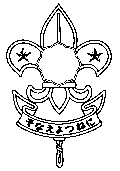 日本ボーイスカウト静岡県連盟浜松地区地区コミッショナー　渋谷 茂光TTチーフ　　　荻　茂隆午前の第1部では、今後導入が予定されている「セーフ・フロム・ハーム～思いやりの心を育む教育～」の概略と今後の予定、また来年9月から実施が予定されている「ボーイ部門とベンチャー部門の一体化」について地区コミッショナーが解説いたします。午後の第2部では、KYTシートを使ったり、実際に戸外に出てどんなところに危険が潜んでいるのかなどを実体験し、安全対策計画書を作成するまでの講習を実施いたします。夏季の活動の前に安全について様々な観点から学ぶ機会を設けました。是非、多くの皆さんのご参加をお待ちしております。記日　　　時：平成28年7月24日（日） 10：00～15：30（受付9：30より）会　　　場：浜松市農村環境改善センター 生活改善研修室参加対象者：浜松地区内成人指導者。参　加　費：無料持　ち　物：筆記用具、指導者手帳、昼食、水筒、マイカップ、スカウティング2015年5月号および2016年5月号（付録含む、お持ちの方）服　　　装：スカウト正装または戸外を歩ける服装、靴（お持ちの方は自団のネッカチーフ着用）申　込　先：浜松地区TTチーフ　荻　茂隆e-Mail　hamana-ogi@arion.ocn.ne.jp　　　fax　053-592-3248申込期限：平成28年7月17日（日）定　　　員：30名申込責任者　　所属団　　　　　団　　役務　　　　　　　氏名　　　　　　　　　　　　　　　性別役　務連　絡　先